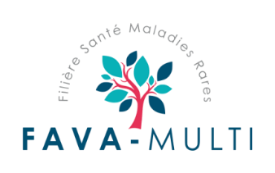 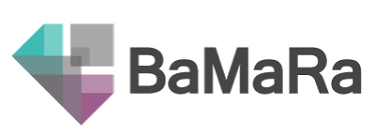 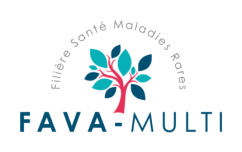 Code Orphanet                                                                  PathologiesLYMPHOEDEME PRIMAIRE CONGENITALLYMPHOEDEME PRIMAIRE CONGENITAL79450 Maladie de Milroy-like : Lymphœdème primaire congénital bilatéral des membres inférieurs, non héréditaire (pas d’histoire familiale) et donc sans mutation VEGFR-3. En l’absence de mutation génétique identifiée ou en l’absence de forme familiale, coder 79450.79452 Maladie de Milroy : lymphœdème congénital bilatéral des membres inférieurs (apparaissant avant un an) héréditaire (histoire familiale) avec mise en évidence d’une mutation VEGFR-3.569821Lymphœdème primaire congénital de Gordon : identification d’une mutation perte de fonction de VEGF-C.LYMPHOEDEME PRIMAIRE TARDIFLYMPHOEDEME PRIMAIRE TARDIF90185Maladie de Meige-like : lymphœdème non héréditaire (pas de forme familiale), non congénital donc apparaissant après un an mais avant 35 ans.En l’absence de mutation génétique identifiée ou en l’absnece de forme familiale, coder 90185.90186Maladie de Meige : lymphœdème héréditaire (forme familiale), non congénital donc apparaissant après un an mais avant 35 ans.568051 Lymphœdème primaire tardif associé à GJC2 : identification d’une mutation  GJC2.ATTEINTE SYNDROMIQUE LYMPHATIQUE EXCLUSIVEATTEINTE SYNDROMIQUE LYMPHATIQUE EXCLUSIVE568044Lymphœdème primaire avec atteinte systémique ou viscérale (groupe de pathologies)662Syndrome des ongles jaunes : triade caractéristque d’ongles jaunes, manifestations respiratoires chroniques et lymphœdème primaire. Pas de mutation génétique identifiée à ce jour.1414 Syndrome de cholestase-lymphoedème : ou syndrome d’Aagenaes, cholestase intrahépatique néonatale et lymphœdème chronique touchant principalement les membres inférieurs. Malabsorption sévère, retard de croissance staturopondérale, déficit en vitamines liposolubles avec hémorragies, rachitisme, neuropathie. Une cirrhose peut apparaître dans l’enfance ou plus tardivement. Transmission autosomique récessive.90362Lymphangiectasie intestinale primitive : ou maladie de Waldmann.ATTEINTE SYNDROMIQUE MULTISYSTEMIQUE AVEC LYMPHOEDEMEATTEINTE SYNDROMIQUE MULTISYSTEMIQUE AVEC LYMPHOEDEME568047Maladie avec atteinte multi-systémique et lymphœdème primaire (groupe de pathologies)324Maladie de Fabry : maladie de surcharge lysosomale. Identification d’une mutation GLA (Xq21.3-q22), transmission récessivé liée à l’X.538Lymphangioléiomyomatose : maladie pulmonaire polykystique et anomalies lymphatiques fréquemment associées à des angiomyolipomes rénaux. Sporadique ou associée à la sclérose tubéreuse de Bourneville. Dans ce dernier cas coder 805.567Syndrome de délétion 22q11648Syndrome de Noonan : petite taille, dysmorphie faciale, anomalies cardiaques congénitales, cardiomyopathie, risque accru de développement tumoral dans l’enfance, lymphœdème périphérique. Identification d’une mutation PTPN11, SOS1, RAF1, ROT1 ou LZTR1, transmission autosomique récessive ou dominante.739Syndrome de Prader-Willi (15q11.2)742Déficit en prolidase805Sclérose tubéreuse de Bourneville : mutation des gènes TSC1 ou TSC2.821Syndrome de Sotos : identification d’une mutation NSD1, transmission autosomique dominante ou récessive.881Syndrome de Turner : monosomie X.1116Syndrome d’aplasie cutanée congénitale-lymphangiectasie intestinale : ou syndrome de Brongspiegel-Zelnick, décrit chez deux frères à ce jour avec aplasie congénitale du vertex, œdème généralisé, hypoprotidémie et lymphopénie avec lymphangiectasie intestinale. Transmission autosomique récessive1340Syndrome cardio-facio-cutané : anomalies congénitales multiples, dysmorphie craniofaciale, cardiopathie congénitale, dermatose,lymphœdème,  hypotonie, crises d’épilepsie, retard de croissance et déficit intellectuel. RASopathie, avec mutation BRAF, MAP2K1, MAP2K2 ou KRAS, transmission autosomique dominante.1563Syndrome de lymphoedème-hypoparathyroïdie : ou syndrome de Dahlberg-Borer-Newcomer, décrit chez deux frères, syndrome dysplasique ectodermique avec hypoparathyroïdie, néphropathie, lymphœdème congénital, prolapsus de la valve mitrale et brachytéléphalangie.1655Syndrome de dérivés mülleriens, lymphangiectasies, polydactylie : retard de croissance staturale in utero, hypertrophie des crêtes alvéolaires, excès cutané au niveau de la nuque, polydactylie post axiale et cryptorchidie. Présence de reliquats mullériens, de lymphangiectasies et d’anomalies rénales. Trois cas décrits, tous décédés en période néo natale. Transmission autosomique récessive ou liée à l’X.2077Syndrome de German : transmission autosomique récessive probable, association d’hypotonie, hypokinésie, arthrogrypose dysmorphie faciale et lymphœdème. Cinq cas rapportés à ce jour.2136Syndrome de Hennekam : lymphœdème, lymphangiectasie intestinale, déficit intellectuel et dysmorphie faciale. Identification d’une mutation ADMATS3 ou CCBE1 ou FAT4, transmission autosomique récessive.2419Syndrome de lymphoedème-ptosis33001Syndrome de lymphoedème-distichiasis : lymphœdème primaire des membres débutant généralement à la puberté mais parfois à la naissance ou tardivement, associé à un distichiasis. Identification d’une mutation FOXC2, transmission autosomique dominante.2526Syndrome de microcéphalie-lymphoedème-choriorétinopathie : maladie rare autosomique dominante avec microcéphalie, choriorétinopathie, lymphœdème congénital des membres inférieurs et déficit intellectuel léger à modéré. Identification d’une mutation KIF11, transmission autosomique dominante.2710Dysplasie oculo-dento-digitale : anomalies craniofaciales, neurologiques et oculaires. Un lymphœdème des membres inférieurs a été rapporté chez plusieurs patients. Identification d’une mutation GJA1, transmission autosomique dominante ou récessive.3226Syndrome de surdité-lymphoedème-leucemie : ou syndrome d’Emberger, maladie rare et grave avec lymphœdème primaire, déficit immunitaire et troubles hématologiques. Identification d’une mutation GATA2, transmission autosomique dominante.48652Monosomie 22q13.3 : ou syndrome de Phellan-McDermid, syndrome de microdélétion chromosomique avec hypotonie néonatale, retard global de développement, croissance normale ou accélérée, absence ou retard d’acquisition de la parole et dysmorphie mineure. Un lymphœdème est rapporté chez certains patients.69088Syndrome de dysplasie ectodermique anhidrotique-déficit immunitaire-ostéopétrose-lymphœdème : immunodéficience sévère, ostéopétrose, lymphœdème et dysplasie ectodermique anhidrotique. Transmission autosomique récessive liée à l’X par mutation du gène IKBKG (NEMO, Xq28).69735Syndrome d’hypotrichose-lymphoedème télangiectasie-atteinte rénale : présence d’une mutation SOX18 associée à une variabilité phénotypique. Hypotrichose précoce, lymphœdème infantile et téalngiectasies variables. L’atteinte rénale (glomérulonéphrite membranoproliférative) peut être présente ou absente, de même que l’atrésie iléale.86914Syndrome de lymphoedème-anomalie cérébrale arterioveineuse : association variable de malformations artérioveineuses cérébrales, lymphœdème des membres inférieurs et hypertension artérielle pulmonaire, décrit chez une femme et quatre de ses enfants.86915Syndrome de lymphoedème-communication interauriculaire-dysmorphie : lymphœdème congénital des membres inférieurs, CIA et dysmorphie faciale. Décrit chez deux frères et leur sœur, transmission possiblement autosomique récessive.99141Syndrome de lymphoedème-atrésie postérieure des choanes : atrésie des choanes et apparition précoce d’un lymphœdème des membres inférieurs, dysmorphie faciale, mamelons hypoplasiques et pectus excavatum. Identification d’une mutation PTPN14, transmission  autosomique récessive.487796Syndrome de macrothrombocytopénie-lymphoedème tardif-retard de développement-dysmorphie faciale-camptodactylie : ou syndrome de Takenouchi-Kosaki, retard de développement, déficit intellectuel, macrothrombocytopénie, lymphœdème, et dysmorphie faciale. Peuvent s’y associer des anomalies cardaiques et génito-urinaires, une perte d’audition, des anomalies ophtalmologiques et squelettiques et un déficit immunitaire. L’imagerie cérébrale retrouve des ventricules élargis, une atrophie cérébelleuse ou des modifications de la substance blanche. Identification d’une mutation CDC42.568056Syndrome de verrues multiples-déficit immunitaire-lymphoedème-dysplasies anogénitales : ou syndrome WILD, avec un lymphœdème étendu et multi segmentaire et dysplasies anogénitales diffuses. Il s’y associe une lymphopénie CD4 et parfois des malformations capillaires et des naevi épidermiques.568062Dysplasie lymphatique généralisée avec anasarque fœtoplacentaire non immunologique associée à PIEZO1 : lymphœdème généralisé, lymphangiectasies pulmonaires et intestinales, effusions péricardiques et chylothorax. Anasarque fœtoplacentaire non immunologique conduisant à une MFIU ou possiblement résolutif à la naissance. Des cellulites faciales récidivantes ont été rapportées.568065Dysplasie lymphatique généralisée avec anasarque fœtoplacentaire non immuonologique associée à EPHB4 : lymphœdème primaire d’expression variable allant de l’anasarque fœtal à une présentation clinique plus modérée touchant les membres inférieurs. La persistance d’une CIA est parfois la seule anomalie identifée chez ces patients.569816Lymphoedème primaire tardif associé à CELSR1 : lymphœdème primaire uni ou bilatéral des membres inférieurs. Anomalies lymphoscintigraphiques avec lymphangiectasies, dysfonction valvulaire et reflux canalaire thoracique. Identification d’une mutation CELSR1, transmission autosomique dominante.MALFORMATIONS LYMPHATIQUESMALFORMATIONS LYMPHATIQUES36204Lymphangiectasie intestinale (groupe de pathologies)79489Malformation lymphatique macrokystique79490Malformation lymphatique microkystique137926Lymphangiome laryngé primaire141209Malformation lymphatique diffuse458792Malformation lymphatique kystique mixte464329Lymphangiomatose kaposiforme